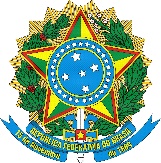 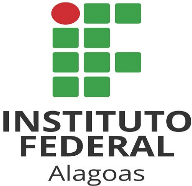 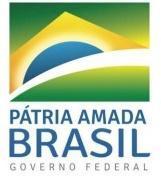 SERVIÇO PÚBLICO FEDERALInstituto Federal de Alagoas - IFALPró-Reitoria de Pesquisa, Pós-Graduação e InovaçãoComissão Organizadora do Processo Seletivo regido pelo Edital n° 06/2022/PRPPI-IFAL, de 11 de abril de 2022 para Provimento de vagas remanescentes no Processo de Seleção – Especialização em Linguagem e Práticas Sociais do Instituto Federal de Alagoas (IFAL), campus Arapiraca. ANEXO V RECURSOS SOBRE RESULTADO:Selecione a opção de fase, a qual submeterá o recurso, dentro do prazo disposto em edital:Fases Recurso da Inscrição e Homologação 04/05/2022  (   )  Recurso da Avaliação Fenotípica: período de 05 a 20/05/22 (   )Recursos 1ª etapa (avaliação dos Pré-projetos) 16/05/2022 (   )Recursos 2ª etapa (Avaliação dos Currículos Lattes) 25/05/2022 (   )Eu,_____________________________________________________________candidata/o a vaga no curso de Especialização em Linguagem e Práticas Sociais do campus Arapiraca, com número de inscrição _________________ e CPF_____________________, venho recorrer do RESULTADO, pelo(s) motivo(s) abaixo justificado: ____________________________________________________________________________________________________________________________________________________________________________________________________________________________________________________________________________________________________________________________________________________________________________________________________________________________________________________________________________________________________________________________________________________________________________________________________________________________________________________________________________________________________________________________________________________________________________________________________________________________________________________________________________________________________________________________________________________________________________________________________________________________________________________________________________________________________________________________________________________________________________________________________________________________________________________________________________________________________________Estou ciente de que o não atendimento das regras contidas no Edital n° 20/2021/PRPPI-IFAL, de 13 de dezembro de 2021, que regula o Processo de Seleção no que se refere a recurso, poderá ensejar na rejeição deste.________________________, _____de ___________________ de 2022________________________________________Assinatura da/o Candidata/a Requerente